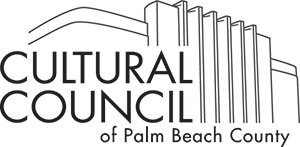 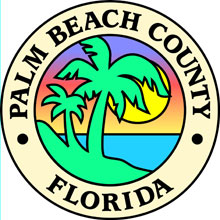 Grants Department Schedule of EventsCategory B, CII and C1FY 18/19 (Dates subject to change)Trainings are in the Cultural Council’s ETC room unless noted otherwiseMeeting Location: 	Cultural Council, 601 Lake Avenue, Lake Worth, Florida 33460 October 1, 2018		FY 18/19 Grant Period BeginsOctober 1, 2018 –September 30, 2019		Accepting Cultural Expeditions ApplicationsOctober 31, 2018		DEADLINE FY17/18 Final Reports due no later than 11:59pm for Category 				B, CII and CINovember 19, 2018		DEADLINE FY18/19 Category CI Round 2 applications due 11:59pmJanuary 4, 2019, 9am-3pm	Category C1 Round 2 Panel InterviewsJanuary 25, 2019, 10am	FY18/19 Category B and CII reimbursement trainingRSVP vjackson@palmbeachculture.com	January 25, 2019, 2pm	Category C1 Contract signing and reimbursement training				RSVP vjackson@palmbeachculture.com	February, 2019		FY19/20 Category B and CII applications available onlineMar 29, 2019			DEADLINE FY 19/20 Category B and CII applications due 11:59pmApril 12, 2019			FY19/20 Category B panel interviewsApril 15, 2019			FY18/19 Category B, CII and CI interim reports due 11:59pmApril 25, 2019			FY19/20 Category CII panel interviewsMay 2, 2019			FY19/20 Category B panel interviewsJune 3, 2019 10am		FY19/20 Category C1 application training RSVP vjackson@palmbeachculture.comJune 3, 2019			FY19/20 Category C1 Round 1 applications available onlineJune 6, 2019, 10am		FY19/20 Cat B & CII Contract TrainingJune 7, 2019, 2pm		FY 19/20 Cat B & CII Contract TrainingJune 21, 2019			DEADLINE – FY 19/20 Category B & CII Exhibits A & B-1 revisionsJune 27, 2019, 10am		Dina Baker Fund application training				RSVP vjackson@palmbeachculture.org	July 8, 2019	DEADLINE FY19/20 Category CI applications due (only accepting applications once in 2019) July 12, 2019	DEADLINE – Category B & CII signed contractsAugust 5, 2019		DEADLINE Dina Baker applications due 11:59pmAugust 9, 2019		FY19/20 Category C1 Panel InterviewsSeptember 12, 2019, 10am	Category C1 Final Report TrainingSeptember 12, 2019, 2pm	Category B & CII Final Report TrainingSeptember 13, 2019		DEADLINE FY18/19 – All Final Reimbursements due by 11:59pmOctober 31, 2019		DEADLINE FY18/19 Final Reports due no later than 11:59pm for Category 				B, CII and CI